   Муниципальное дошкольное образовательное бюджетное учреждение «Детский сад №26 «Умка» общеразвивающего вида с приоритетным осуществлением деятельности по художественно-эстетическому направлению развития детей»Кружковая работа«В гостях у сказки»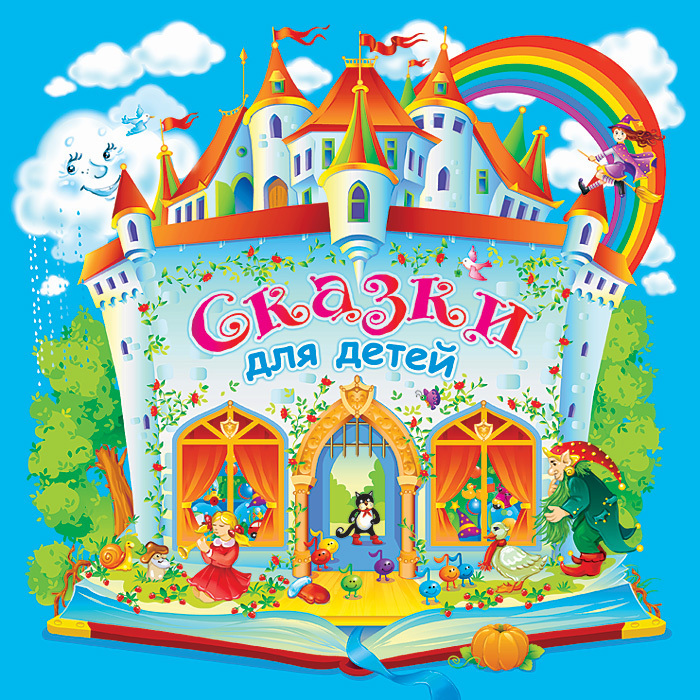                                                    Воспитатель: Кривошеина Н.И.                                             2017 годПлан кружковой работы с детьми на 2017-2018                                  учебный год.Цель: развитие творческих способностей детей средствами театрализованной деятельности.Задачи:-обучать детей основам кукловождения и драматизации знакомых сказок;-развивать творческие способности;-воспитывать чувство товарищества, театральный интерес. Результат:Показ сказок малышам, родителям. Список детей:Галкин СашаФилиппова ЯнаЗольников ИльяТатаринцев БогданПеребоев АндрейТаскин СемёнПЕРСПЕКТИВНЫЙ ПЛАН КРУЖКОВОЙ РАБОТЫ:Сентябрь:«Под грибком» кукольный театрОктябрь:«Под грибком» показ сказкиНоябрь:«Зимовье зверей» драматизация сказкиДекабрь:«Зимовье зверей» показ сказкиЯнварь:«Рукавичка» кукольный театрФевраль:«Рукавичка» показ сказкиМарт:«Заюшкина избушка» драматизация сказкиАпрель«Заюшкина избушка» показ сказкиМай«В стране дорожных знаков» театрализованное развлечение